Odbor: Cukrárska výrobaPredmet: technológiaRočník: prvýDV: január 2022Chyby a príčiny treného lineckého pečivaTieto chyby sú nepríjemné tým, že sa nedajú napraviť a preto sa musíme týmto chybám vyhýbať.Sparené cesto- je to najčastejšia chyba pri trených cestách. Sparené cesto nemá typickú hladkú konzistenciu, je tuhé a pri striekaní sa uvoľňuje tuk. Korpusy sú tvrdé a nemajú presné tvary s hladkým povrchom.Príčiny –    príliš nahriaty tukPridanie studenej múkySpracovávanie cesta v chladnom prostredíPrešľahanie tukuGumovitosť cesta – objavuje sa tam, kde je použitá kvapalina, prišla do priameho styku s múkou. Bielkoviny v múke v spojení s kvapalinou napučia, cesto sa stáva pružné a ťahavé. Túto chybu nemožno odstrániť a cesta sa dá využiť len tak, že sa pridáva do tuhých ciest.Korpusy krehké drobiace sa – chybu spôsobuje nadmerné vyšľahanie tuku. Ani takáto chyba sa nedá odstrániť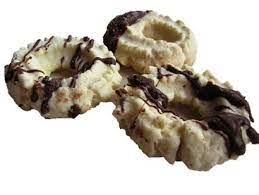 OtázkyVymenuj chyby výrobkov  treného lineckého pečiva.Vymenuj aspoň tri príčiny spareného cesta.Čo spôsobí nadmerné vyšľahanie tuku v ceste na trené linecké pečivo.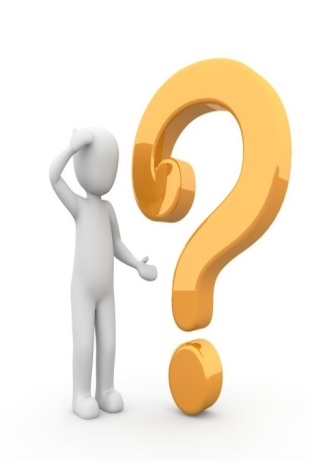 